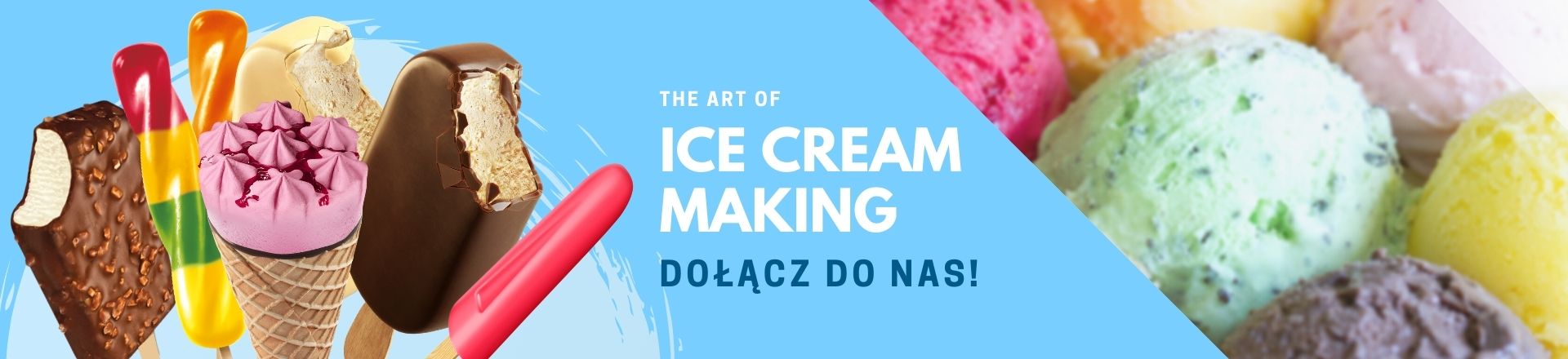 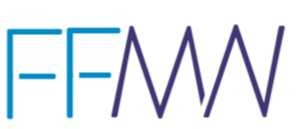 FF Marka Własna sp. z o.o. to przedsiębiorstwo z kilkunastoletnim doświadczeniem na rynku lodów i deserów mrożonych. Spółka posiada dwa zakłady produkcyjne: w Kaliszu oraz w Chechle Pierwszym. Przedsiębiorstwo specjalizuje się w produkcji marek własnych na zamówienie sieci handlowych. Wieloletnia działalność oraz współpraca z głównymi graczami na rynku lodów sprawia, że spółka doskonale orientuje się w najnowszych technologiach, surowcach oraz w aktualnych trendach.

Aktualnie poszukujemy kandydatów zainteresowanych pracą na stanowisku:MŁODSZY LABORANT(KA)Nr. Ref. 9/LAB/KMiejsce pracy: Kalisz, ul. Grzybowa  5Forma zatrudnienia; Umowa o pracęZadania:Pobieranie próbek i wykonywanie bieżących analiz laboratoryjnych (mikrobiologicznych i fizyko-chemicznych)Koordynacja wykonywanych badań materiałów i wyrobów gotowych zgodnie z przyjętym harmonogramemRaportowanie wyników badań oraz ich archiwizacjaAnaliza krytycznych punktów kontroli na linii produkcyjnejWspółudział w tworzeniu niezbędnej dokumentacji jakościowej (procedury, instrukcje, specyfikacje)Wymagania:Wykształcenie wyższe(technologia żywności, biotechnologia, chemia, mikrobiologia, ochrona środowiska itp. )Doświadczenie na pokrewnym stanowisku mile widzianeDoświadczenie zdobyte w branży FMCG będzie dodatkowym atutemPodstawowa wiedza z zakresu standardów i systemów zapewnienia jakości oraz bezpieczeństwa żywności (HACCP, IFS, BRC, itp)Bardzo dobra znajomość obsługi komputera (Ms Office)Dobra znajomość języka angielskiego.Zdolności analityczne, solidność oraz dokładnośćZaangażowanie i systematyczność w wykonywaniu powierzonych obowiązkówGotowość do podjęcia pracy w systemie 3 zmianowym
Oferujemy:Stabilną pracę w firmie o ugruntowanej pozycji na rynkuZatrudnienie na podstawie umowy o pracę Terminowe wynagrodzenie + premie uznaniowePoleceń - dodatkowa premia do 800zł za polecenie pracownika do pracyPakiet Benefit: karta Multisport, możliwość przystąpienia do dodatkowego ubezpieczenie na życie, dostęp do platformy e-learningowej z jęz.angielskiegoBezpłatny parkingKandydatów prosimy o przesyłanie CV na adres rekrutacja@ff-mw.plInformujemy, iż skontaktujemy się jedynie z wybranymi kandydatami. Wyrażenie poniższej zgody jest niezbędne do udziału w procesie rekrutacyjnym:Wyrażam zgodę na przetwarzanie przez FF Marka Własna Sp. z o.o. z siedzibą w Łodzi 
(KRS: 0000046958) moich danych osobowych zawartych w dokumencie „Kwestionariusz osobowy kandydata/pracownika” oraz złożonych przeze mnie dokumentach aplikacyjnych (np. CV, list motywacyjny) w celu i zakresie niezbędnym do realizacji procesu rekrutacji. W przypadku, gdy stanowisko pracy, na które aplikuję wiąże się z korzystaniem z odzieży i obuwia roboczego, wyrażam również zgodę na przetwarzanie moich rozmiarów ubrań i obuwia w celu zakupu przez przyszłego pracodawcę odpowiedniej odzieży i obuwia roboczego.Wyrażenie poniższej zgody umożliwia udział w przyszłych procesach rekrutacyjnychWyrażam zgodę na przetwarzanie przez FF Marka Własna Sp. z o.o. z siedzibą w Łodzi 
(KRS: 0000046958) moich danych osobowych zawartych w dokumencie „Kwestionariusz osobowy kandydata/pracownika” oraz złożonych przeze mnie dokumentach aplikacyjnych (np. CV, list motywacyjny) na potrzeby przyszłych procesów rekrutacyjnych prowadzonych przez FF Marka Własna Sp. z o.o. z siedzibą w Łodzi.